                 77th Annual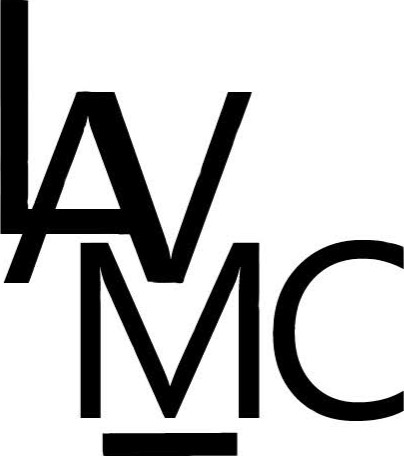 Los Alamos Old DaysArtisans Mart ApplicationDATES:	Saturday and Sunday, September 23rd & 24th, 2023TIME:	9:00 AM to 5:00 PMLOCATION:        Los Alamos, CABOOTH SIZE:      12' x 12'COST:	Arts & Crafts $50 per space for one day, or $80 per space for both daysDUE DATE:	Application and money due by 9/16/2023DONATION:       Each vendor to donate an item valued at $20 or more for Passport Raffle.(Incentive to visit all vendors)GUIDELINES:    Antiques, collectibles, jewelry, new clothes, cottage licensed premade andprepared foods, and handmade items are welcome. Vendor to provide their own equipment. No electricity or water available. Vendor committee reserves the right to prohibit the sale of offensive or illegal material, weapons, exploding devices, and silly string or confetti.* We reserve the right to decline any application after submission.We look forward to your participation in our 77th Los Alamos Old Days Celebration!77th AnnualLos Alamos Old DaysArtisans Mart ApplicationBUSINESS NAME_________________________________________________________________CONTACT PERSONDESCRIPTION OF MERCHANDISE ________________________________________________________________________________TELEPHONEEMAIL # OF SPACESBOTH DAYS?	If one-DAY Saturday or Sunday?__________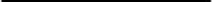 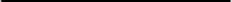 By submitting this application, you hereby agree to indemnify and hold harmless the Los Alamos Valley Men's Club (LAVMC), its associates, and the town of Los Alamos, against any and all liability, loss, damages, cost or expense which said entities may hereafter incur, or suffer during the Los Alamos Old Days Celebration. Further, by submitting this application, you have read and agree to abide by the established Guidelines of the Los Alamos Old Days Celebration. Failure to comply could mean expulsion from this event with no refund.SIGNATUREDATEApplication Checklist: Application to include: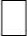 Copy of proof of insurance, with Los Alamos Valley Men's Club named as additional insured.Copy of Seller's Permit —or— Non-Profit IRS Exemption Letter. Pay by Venmo @lavmc - link located on www.lavmc.org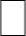 Pay by check and mail with application to: Los Alamos Valley Men's Club, P.O. Box 13, Los Alamos, CA 93440Note: Returned checks incur a $50 charge and loss of reservationCHECK-IN:Vendors may begin setup at 7:00 am. Booths need to be completed, and vehicle moved by 8:30 am. Space assignment will be provided prior to the event via email.CONTACT:Additional details will be sent to registered vendors prior to event. Donna atvendors@lavmc.org or text (805) 260-3483